РОССИЙСКАЯ ФЕДЕРАЦИЯ   АДМИНИСТРАЦИЯ        сельского поселения       МАЛЫЙ ТОЛКАЙ    муниципального района           Похвистневский        Самарской области     ПОСТАНОВЛЕНИЕ            11.01.2021 г. № 1Об  утверждении комплексной  муниципальнойпрограммы  «Противодействие  экстремизму и  профилактике   терроризма  на территории  сельского  поселения  Малый Толкай  муниципальногорайона Похвистневский  на 2021-2025 годы».          В соответствии с Федеральным законом  ФЗ  «  ОБ  общих принципах организации  местного  самоуправления в Российской  Федерации» 131-ФЗ,   Федеральным законом  114-ФЗ « О  противодействии  экстремистской   деятельности»,  пункт   « е»    части 1 статьи  63   Уголовного   кодекса  Российской  Федерации,   Администрация  сельского  поселения Малый Толкай	       ПОСТАНОВЛЯЕТ:          1. Утвердить комплексную  муниципальную программу «Противодействие  экстремизму  и профилактике   терроризма на территории  сельского поселения   Малый Толкай   муниципального  района  Похвистневский  на 2021-2025 годы».          2. Признать утратившим  силу Постановление   Администрации сельского поселения Малый Толкай  муниципального района Похвистневский  от 09.06.2016   № 5          3. Опубликовать Программу  в газете  «Вестник поселения Малый Толкай».          4. Постановление  вступает в силу с момента  официального опубликования          5.  Контроль  за выполнением  Программы  оставляю за собой                   Глава   поселения                                  И.Т. ДерюжоваПрограмма «Противодействие экстремизму и профилактика терроризма на территориисельского поселения Малый Толкай муниципального района Похвистневский»                          на 2021-2025 годI. Оценка исходной ситуации       Противодействие экстремизму и профилактики терроризма являются одной из первостепенных задач государства. Наблюдается активизация деятельности молодежных объединений экстремистской направленности («Скинхеды», «Российское национальное единство», «Национал - большевистская партия», «Актив красной молодежи» и др.). В большинстве регионов Российской Федерации ими создаются свои структуры и ячейки, им оказывается организованная финансовая поддержка. Все это  создает серьезную угрозу поддержанию законности и правопорядка в Российской Федерации.     Экстремистские организации и их члены используют любые социальные, этнические и религиозные осложнения, разногласия между политическими партиями и объединениями, иные факторы нестабильности в целях достижения своих идеологических и политических интересов.     Члены экстремистских организаций активно участвовали в акциях протеста, связанных с монетизацией льгот, реформой жилищно-коммунального хозяйства и иных, в том числе разрешенных в законом порядке публичных акциях, в ходе которых призывали участников к блокированию автодорог,  зданий органов власти и управления и иным противоправным действиям. Довольно часто действия экстремистов приобретает характер вандализма и выражается в осквернении зданий, порче имущества, т.е. действия, которые квалифицируются по ст.214 Уголовного Кодекса РФ или возбуждаются расовая, национальная и религиозная рознь, а также социальная рознь, связанная с насилием или призывами к насилию, унижению национального достоинства, пропагандируются исключительность, превосходство либо неполноценность граждан по признаку их отношения к религии, социальной, расовой, национальной и языковой принадлежности. Пропагандируется и публично демонстрируется нацистская атрибутика и символика.    Большая часть указанных факторов может быть устранена в случае выработки и реализации эффективной системы защитных мер, усиления координации деятельности правоохранительных органов и органов исполнительной власти сельского поселения Малый Толкай  по предупреждению и пресечению экстремистских и террористических действий.     Эффективность противодействия терроризму и экстремизму находится в прямой зависимости от действенности административно-правового режима и механизма его реализации, а также от степени гражданской консолидации общества на устранении условий осуществления террористических актов.II Цели и задачи Программы    Главная цель программы – организация антитеррористической деятельности, противодействие возможным фактам проявления терроризма и экстремизма, укрепление доверия населения к работе органов государственной власти и органов местного самоуправления, администрации сельского поселения Малый Толкай, правоохранительным органам, формирование толерантной среды на основе ценностей многонационального российского общества, принципов соблюдения прав и свобод человека.     Реализация программы позволит создать действенный механизм предупреждения терроризма и экстремизма путем привлечения всех слоев населения к обеспечению комплекса мероприятий по противодействию этим явлениям, созданию условий, способствующих  формированию активной жизненной позиции, культурно-досуговой и спортивно-массовой работе с населением, прежде всего с несовершеннолетними и молодежью.     Проведение обследований социально-значимых объектов сельского поселения Малый Толкай имеет цель предотвратить проведение террористических актов, прежде всего на объектах водо-тепло-электроснабжения населения.     Своевременное оповещение населения об угрозах терактов имеет задачу своевременной эвакуации, недопущения паники, предупреждения гибели гражданского населения.III Основные мероприятия Программы     Последовательное обеспечение конституционных прав, гарантирующих равенство граждан любой расы и национальности, а также свободу вероисповедания.      Утверждение общероссийских гражданских и историко-культурных ценностей, поддержание российского патриотизма  и многокультурной природы российского государства и российского народа как гражданской нации.      Последовательное и повсеместное пресечение проповеди нестерпимости и насилия.IV Управление Программой      Основой реализации Программы должно стать создание правового, организационного, финансового и других видов обеспечения достижения поставленных целей по противодействию экстремизму  и терроризму на территории сельского поселения Малый Толкай.      Координацию деятельности исполнителей осуществляет заместитель главы поселения.V Контроль за исполнением Программы     Осуществляют администрация поселения Малый Толкай,   в соответствии с полномочиями, установленными законодательством.Приложение № 1к Постановлению  администрациисельского поселения Малый Толкайот 11.01.2021  № 1Комплексная муниципальная программа« Противодействие  экстремизму  и профилактика   терроризма на территории  сельского поселения Малый Толкай муниципального района Похвистневский  на 2021-2025 годы»МЕРОПРИЯТИЯПо реализации  муниципальной программы  « Противодействие  экстремизму  и профилактика  терроризма  на территории  сельского поселения  Малый Толкай  муниципального района Похвистневский на 2021-2025 г.г.»Организационные  и профилактические мероприятия.                                                Основные понятия1) экстремистская деятельность (экстремизм): насильственное изменение основ конституционного строя и нарушение целостности Российской Федерации;публичное оправдание терроризма и иная террористическая деятельность;возбуждение социальной, расовой, национальной или религиозной розни;пропаганда исключительности, превосходства либо неполноценности человека по признаку его социальной, расовой, национальной, религиозной или языковой принадлежности или отношения к религии;нарушение прав, свобод и законных интересов человека и гражданина в зависимости от его социальной, расовой, национальной, религиозной или языковой принадлежности или отношения к религии;воспрепятствование осуществлению гражданами их избирательных прав и права на участие в референдуме или нарушение тайны голосования, соединенные с насилием либо угрозой его применения;воспрепятствование законной деятельности государственных органов, органов местного самоуправления, избирательных комиссий, общественных и религиозных объединений или иных организаций, соединенное с насилием либо угрозой его применения;совершение преступлений по мотивам, указанным в пункте "е" части первой статьи 63 Уголовного кодекса Российской Федерации;пропаганда и публичное демонстрирование нацистской атрибутики или символики либо атрибутики или символики, сходных с нацистской атрибутикой или символикой до степени смешения;публичные призывы к осуществлению указанных деяний либо массовое распространение заведомо экстремистских материалов, а равно их изготовление или хранение в целях массового распространения;публичное заведомо ложное обвинение лица, замещающего государственную должность Российской Федерации или государственную должность субъекта Российской Федерации, в совершении им в период исполнения своих должностных обязанностей деяний, указанных в настоящей статье и являющихся преступлением;организация и подготовка указанных деяний, а также подстрекательство к их осуществлению;финансирование указанных деяний либо иное содействие в их организации, подготовке и осуществлении, в том числе путем предоставления учебной, полиграфической и материально-технической базы, телефонной и иных видов связи или оказания информационных услуг;2) экстремистская организация- общественное или религиозное объединение либо иная организация, в отношении которых по основаниям, предусмотренным настоящим Федеральным законом,(Федеральный закон Российской Федерации от 25 июля 2002 года N 114-ФЗ О противодействии экстремистской деятельности) судом принято вступившее в законную силу решение о ликвидации или запрете деятельности в связи с осуществлением экстремистской деятельности;3) экстремистские материалы - предназначенные для обнародования документы либо информация на иных носителях, призывающие к осуществлению экстремистской деятельности либо обосновывающие или оправдывающие необходимость осуществления такой деятельности, в том числе труды руководителей национал-социалисткой рабочей партии Германии, фашистской партии Италии, публикации, обосновывающие или оправдывающие национальное и (или) расовое превосходство либо оправдывающие практику совершения военных или иных преступлений, направленных на полное или частичное уничтожение какой-либо этнической, социальной, расовой, национальной или религиозной группы."4) Основные направления противодействия экстремистской деятельности.Противодействие экстремистской деятельности осуществляется по следующим основным направлениям:- принятие профилактических мер, направленных на предупреждение экстремистской деятельности, в том числе на выявление и последующее устранение причин и условий, способствующих осуществлению экстремистской деятельности;- выявление, предупреждение и пресечение экстремистской деятельности общественных и религиозных объединений, иных организаций, физических лиц.5) Субъекты противодействия экстремистской деятельности.Федеральные органы государственной власти, органы государственной власти субъектов Российской Федерации, органы местного самоуправления участвуют в противодействии экстремистской деятельности в пределах своей компетенции.6) Профилактика экстремистской деятельности.В целях противодействия экстремистской деятельности федеральные органы государственной власти, органы государственной власти субъектов Российской Федерации, органы местного самоуправления в пределах своей компетенции в приоритетном порядке осуществляют профилактические, в том числе воспитательные, пропагандистские, меры, направленные на предупреждение экстремистской деятельности.7) Толерантность.(лат. tolerantia - терпение)- терпимость к чужому образу жизни, поведению, чужим обычаям, чувствам, верованиям, мнениям, идеям. Т. является одним из основополагающих демократических принципов, неразрывно связанным с концепциями плюрализма, социальной свободы и прав человека.8) Ксенофобия [греч. xenos - чужой + phobos - страх]- особенность менталитета общества, которая проявляется в негативном отношении к социальным общностям или отдельным людям, воспринимаемым в качестве чужих и поэтому эмоционально неприемлемых, враждебных.********************************************************************************************О внесении изменений в Постановление от27.06.2012 г. № 24 «Об утверждении административногорегламента  предоставления муниципальной услуги «Присвоение, изменение, аннулирование и регистрация адресов объектов недвижимости сельского поселения Малый Толкай» В целях приведения нормативных правовых актов в соответствии                                                 с действующим федеральным законодательством, в соответствии с требованиями закона № 479-ФЗ, руководствуясь Уставом сельского поселения Малый Толкай муниципального района Похвистневский Самарской области, Администрация сельского поселения Малый Толкай муниципального района Похвистневский,П О С Т А Н О В Л Я Е Т :Пункт 3.11. Услуга оказывается в срок не более 30 дней со дня регистрации заявления о присвоении (уточнении) адреса объектам недвижимого имущества, издать в новой редакции следующего содержания:3.11. Услуга оказывается в срок не более 10 дней со дня регистрации заявления о присвоении (уточнении) адреса объектам недвижимого имущества. 2. Опубликовать настоящее Постановление  в газете «Вестник поселения Малый Толкай»  и разместить на официальном сайте Администрации сельского поселения Малый Толкай в сети Интернет.  3. Контроль за исполнением  настоящего  Постановления возложить                     на  заместителя Главы поселения Малый Толкай муниципального района Похвистневский Самарской области.4. Настоящее Постановление вступает в силу со дня его опубликования.                                       Глава поселения                                                        И.Т.Дерюжова                                                                          УТВЕРЖДЕН                                                                                                     постановлением Администрации    сельского поселения Малый Толкай                   от 14.01.2021 г. № 2                  АДМИНИСТРАТИВНЫЙ РЕГЛАМЕНТпо предоставлению муниципальной услуги «Присвоение, изменение, аннулирование и регистрация адресов объектов недвижимости  сельского поселения Малый Толкай»АКТУАЛЬНАЯ РЕДАКЦИЯ(с изменениями и дополнениями принятыми Постановлением № 24 от 27.06.2012 г., № 49 от 29.06.2018 г., № 2 от 14.01.2021 г.)1. Общие положения Административный регламент по исполнению муниципальной услуги  «Присвоение, изменение, аннулирование и регистрация адресов объектов недвижимости  сельского поселения Малый Толкай» (далее – Регламент) Регламент разработан в целях повышения качества предоставления услуги «Присвоение, изменение, аннулирование и регистрация адресов объектов недвижимости  сельского поселения Малый Толкай», созданию комфортных условий для участников отношений, возникающих при предоставлении услуги, определяет сроки и последовательность действий (процедур) при предоставлении услуги. 1.3.  Предоставление услуги осуществляется в соответствии со следующими правовыми актами: 1) Конституцией Российской Федерации; 2) Федеральным законом от 6 октября 2003 года № 131-ФЗ «Об общих принципах организации местного самоуправления в Российской Федерации»;3) Уставом  сельского поселения Малый Толкай;4) постановлением Администрации   сельского поселения Малый Толкай «Об утверждении Положения «Присвоение, изменение, аннулирование и регистрация адресов объектов недвижимости  сельского поселения Малый Толкай», расположенных на территории  сельского поселения Малый Толкай».         1.4. Муниципальная услуга предоставляется администрацией   сельского поселения Малый Толкай (далее – Администрация), непосредственно специалистом, ответственным за выполнение работ по присвоению (уточнению) адреса объектам недвижимого имущества (далее - специалист), по адресу: с. Малый Толкай ул.Молодежная 2Б1.5. Конечный результат предоставления муниципальной услуги: - выдача заявителю постановления  Администрации о присвоении (уточнении) адреса объекту недвижимости;- письменный отказ в присвоении (уточнении) адреса.  1.6. Муниципальная услуга предоставляется бесплатно.1.7.  Получателями услуги являются физические и юридические лица (далее – заявители). 2. Требования к порядку предоставления   услуги 2.1. Информация по предоставлению услуги размещается на Интернет-сайте администрации   сельского поселения Малый Толкай, в средствах массовой информации, на информационных стендах, сообщается по номерам телефонов для справок (консультации). 2.2. Получение заявителями консультаций по процедуре предоставления услуги может осуществляться следующими способами: посредством личного обращения, по телефону, посредством письменных обращений по почте, посредством письменных обращений по электронной почте. 2.3. Информация о процедуре предоставления услуги предоставляется бесплатно. 2.4. При консультировании по телефону специалист Администрации  должен назвать свою фамилию, имя, отчество, должность, а также наименование органа, в которое обратилось заинтересованное лицо, а затем в вежливой форме чётко и подробно проинформировать обратившегося по интересующим вопросам. 2.5. Приёма получателей муниципальной услуги в Администрации осуществляется ежедневно, кроме выходных и праздничных дней, с 8:00 до 12:00 и с 13:00 до 16:00.2.6. Максимальное время ожидания в очереди при подаче документов для предоставления муниципальной услуги не должно превышать 30 минут. 2.7. Места получения информации о предоставлении муниципальной услуги оборудуются информационными стендами. 2.8. Все указанные помещения оборудуются в соответствии с санитарными правилами и нормами. 2.9. В размещаемой информации по процедуре предоставления муниципальной услуги должны быть представлены следующие материалы: 1) место нахождения, график приема получателей услуги, номера телефонов для справок, адреса электронной почты, органа, принимающего участие в оказании услуги (приложение № 1 к Регламенту); 2) перечень лиц, имеющих право на получение услуги и требования, предъявляемые к ним; 3) описание процедуры предоставления услуги в текстовом виде и в виде блок-схемы (приложение № 3 к Регламенту); 4) перечень, названия, формы и источники происхождения документов, требуемых с заявителя при оказании услуги, а также образцы их заполнения (пункт 3.2 Раздела 3 Регламента); 5) перечень причин для отказа в предоставлении услуги (пункт 2.11 Раздела 2 Регламента); 6) порядок обжалования действия (бездействия) и решений, осуществляемых (принятых) специалистами Администрации в рамках предоставления услуги (Раздел 5 Регламента); 2.10. Срок предоставления услуги составляет тридцать дней со дня поступления заявления. 2.11. Основанием для отказа в предоставлении услуги является: 1) предоставление заявителем не всех документов, указанных в пункте 3.2 Раздела 3 настоящего регламента, необходимых для предоставления услуги; 2) не предоставление заявителем документов, подтверждающих необходимость оказания заявителю услуги. 3. Сроки и последовательность действий при предоставлении услуги3.1. Юридическим фактом, служащим основанием для начала работ по предоставлению услуги, является подача лицом, заинтересованным в предоставлении услуги, заявления с приложением документов, указанных в пункте 3.2 Регламента. 3.2. Для получения услуги заявитель обращается в Администрацию с заявлением, установленной формы (приложение № 2 к Регламенту) и приложением следующих документов: 1) правоустанавливающие документы на земельный участок и расположенный на участке объект капитального строительства; 2) копии учредительных документов, ИНН, свидетельство о государственной регистрации – для юридических лиц; 3) документ, удостоверяющий личность гражданина, его представителя – для физических лиц;4) кадастровый паспорт (выписка) земельного участка; 5) технический паспорт объекта капитального строительства; 3.3. К заявлению, указанному в пункте 3.2 регламента, заявитель может прилагать иные документы, необходимые для предоставления услуги (решение суда, справки, договоры и т.д.). 3.4. Специалист Администрации, ответственный за приём документов, проверяет наличие всех необходимых документов и регистрирует заявление в журнале регистрации заявлений на присвоение адреса. 3.5. Глава сельского поселения отписывает заявление специалисту, ответственному за выполнение работ по присвоению (уточнению) адреса объектам недвижимого имущества. 3.6. Специалист, ответственный за выполнение работ по присвоению (уточнению) адреса объектам недвижимого имущества выполняет следующие виды работ: 3.6.1. Подбор и изучение архивных, проектных и прочих материалов, необходимых для установления и оформления адресных документов. 3.6.2. Обследование территории на месте, где расположены объекты недвижимости, для которых устанавливаются (уточняются) адреса. 3.6.3. Согласование устанавливаемых и существующих адресов близлежащих строений. 3.6.4. Оформление адресных документов. 3.6.5. Подготовка проекта постановления Администрации о присвоении (уточнении) адреса объекту недвижимого имущества и направление его на подпись главе   сельского поселения Малый Толкай3.7. После подписания вышеуказанного постановления главой   сельского поселения Малый Толкай данные о присвоенном (уточнённом) адресе вносятся специалистом в адресный реестр. 3.8. Специалист, ответственный за приём заявлений, выдаёт заявителю три экземпляра постановления Администрации о присвоении (уточнении) адреса объекту недвижимого имущества. 3.9. При получении вышеуказанного постановления заявитель расписывается в журнале регистрации заявлений на присвоение адреса. Один экземпляр постановления хранится в Администрации. 3.10. В случае отказа в предоставлении услуги специалист, ответственный за выполнение работ по присвоению (уточнению) адреса объектам недвижимого имущества, готовит письменный мотивированный отказ за подписью главы сельского поселения и направляет его заявителю. 3.11. Услуга оказывается в срок не более 10 дней со дня регистрации заявления о присвоении (уточнении) адреса объектам недвижимого имущества. (в ред. Постановления №2 от 14.01.2021 г.)3.12. Услуга оказывается бесплатно. 4. Порядок и формы контроля за предоставлением услуги 4.1. Контроль за полнотой и качеством предоставления услуги осуществляется главой  сельского поселения Малый Толкай. 4.2. По фактам нарушения настоящего регламента глава сельского поселения назначает проверку. 4.3. По результатам проведённой проверки, в случае выявления нарушений прав заявителей, осуществляется привлечение виновных лиц к ответственности в соответствии с законодательством Российской Федерации. 5. Порядок обжалования действия (бездействия) специалиста администрации, а также принимаемого им решения при предоставлении услуги5.1. Заявители имеют право на обжалование действий (бездействия), решений, осуществляемых (принятых) в ходе предоставления услуги, во внесудебном и судебном порядке. 5.2. При обжаловании действий (бездействия) во внесудебном порядке заявитель подает жалобу в письменной форме на имя главы сельского поселения. 5.3. При обращении заявителей с жалобой в письменной форме срок рассмотрения жалобы не должен превышать тридцати дней с момента регистрации жалобы. 5.4. Письменная жалоба должна содержать: 1) фамилию, имя, отчество гражданина (наименование юридического лица), которым подается жалоба, его место жительства или пребывания; 2)  должность, фамилию, имя и отчество специалиста (при наличии информации), решение, действие (бездействие) которого обжалуется;3) суть обжалуемого действия (бездействия), решения. Дополнительно могут быть указаны: 1) причины несогласия с обжалуемым действием (бездействием), решением; 2) обстоятельства, на основании которых заявитель считает, что нарушены его права, свободы и законные интересы, созданы препятствия к их реализации либо незаконно возложена какая-либо обязанность; 3) иные сведения, которые заявитель считает необходимым сообщить. 5.5. К жалобе могут быть приложены копии документов, подтверждающие изложенные в жалобе доводы. Жалоба подписывается подавшим ее заявителем. 5.6. По результатам рассмотрения жалобы главой сельского поселения принимается решение об удовлетворении требований заявителя либо об отказе в удовлетворении жалобы. 5.7. Письменный ответ подписывается главой сельского поселения и направляется заявителю по почтовому адресу, указанному в обращении. 5.8. Если в результате рассмотрения обращения доводы заявителя признаны обоснованными, принимается решение о привлечении к ответственности лиц, допустивших нарушения. 5.9. Заявители вправе обжаловать решения, принятые в ходе предоставления муниципальной услуги, действия (бездействие) должностных лиц администрации  в судебном порядке. 5.11. Заявитель может обратиться с жалобой, в том числе в следующих случаях: (в ред. Постановления №49 от 29.06.2018)5.11.1 нарушение срока регистрации запроса о предоставлении  муниципальной услуги, запроса, указанного в статье 15.1 Федерального закона от 27.07.2010 № 210-ФЗ «Об организации предоставления государственных и муниципальных услуг»;5.11.2. нарушение срока предоставления муниципальной услуги. В указанном случае досудебное (внесудебное) обжалование заявителем решений и действий (бездействия) многофункционального центра, работника многофункционального центра возможно в случае, если на многофункциональный центр, решения и действия (бездействие) которого обжалуются, возложена функция по предоставлению соответствующих государственных или муниципальных услуг в полном объеме в порядке, определенном частью 1.3 статьи 16 Федерального закона от 27.07.2010                       № 210-ФЗ «Об организации предоставления государственных и муниципальных услуг»;5.11.3. требование у заявителя документов, не предусмотренных нормативными правовыми актами Российской Федерации, нормативными правовыми актами субъектов Российской Федерации, муниципальными правовыми актами для предоставления муниципальной услуги;5.11.4. отказ в приеме документов, предоставление которых предусмотрено нормативными правовыми актами Российской Федерации, нормативными правовыми актами субъектов Российской Федерации, муниципальными правовыми актами для предоставления муниципальной услуги, у заявителя;5.11.5.  отказ в предоставлении муниципальной услуги, если основания отказа не предусмотрены федеральными законами и принятыми в соответствии                     с ними иными нормативными правовыми актами Российской Федерации, законами и иными нормативными правовыми актами Самарской области, муниципальными правовыми актами. В указанном случае досудебное (внесудебное) обжалование заявителем решений и действий (бездействия) многофункционального центра, работника многофункционального центра возможно в случае, если на многофункциональный центр, решения и действия (бездействие) которого обжалуются, возложена функция по предоставлению соответствующих государственных или муниципальных услуг в полном объеме в порядке, определенном частью 1.3 статьи 16 Федерального закона от 27.07.2010 № 210-ФЗ «Об организации предоставления государственных и муниципальных услуг»;5.11.6. затребование с заявителя при предоставлении муниципальной услуги платы, не предусмотренной нормативными правовыми актами Российской Федерации, нормативными правовыми актами Самарской области, муниципальными правовыми актами;5.11.7. отказ Администрации, должностного лица Администрации,                               предоставляющего муниципальную услугу, многофункционального центра, работника многофункционального центра, предусмотренных частью 1.1 статьи 16 Федерального закона от 27.07.2010 № 210-ФЗ «Об организации предоставления государственных и муниципальных услуг» в исправлении допущенных ими опечаток и ошибок в выданных в результате предоставления муниципальной услуги документах либо нарушение установленного срока таких исправлений. В указанном случае досудебное (внесудебное) обжалование заявителем решений и действий (бездействия) многофункционального центра, работника многофункционального центра возможно в случае, если на многофункциональный центр, решения и действия (бездействие) которого обжалуются, возложена функция по предоставлению соответствующих государственных или муниципальных услуг в полном объеме в порядке, определенном частью 1.3 статьи 16 Федерального закона от 27.07.2010 №210-ФЗ «Об организации предоставления государственных и муниципальных услуг»;5.11.8. нарушение срока или порядка выдачи документов по результатам предоставления  муниципальной услуги;5.11.9. приостановление предоставления муниципальной услуги, если основания приостановления не предусмотрены федеральными законами                     и принятыми в соответствии с ними иными нормативными правовыми актами Российской Федерации, законами и иными нормативными правовыми актами субъектов Российской Федерации, муниципальными правовыми актами. В указанном случае досудебное (внесудебное) обжалование заявителем решений и действий (бездействия) многофункционального центра, работника многофункционального центра возможно в случае, если на многофункциональный центр, решения и действия (бездействие) которого обжалуются, возложена функция по предоставлению соответствующих государственных или муниципальных услуг в полном объеме в порядке, определенном частью 1.3 статьи 16 Федерального закона от 27.07.2010                       № 210-ФЗ «Об организации предоставления государственных                                        и муниципальных услуг». ПРИЛОЖЕНИЕ № 1к Административному регламентуПочтовый адрес, справочные телефоны,  Администрации   сельского поселения Малый Толкай, режим работы  Почтовый адрес Администрации   сельского поселения Малый Толкай: Самарская обл Похвистневский район с. Малый Толкай, ул.Молодежная 2БРежим работы администрации  сельского поселения Малый Толкай  : с 8:00 до 12:00 и с 13:00 до 16:00. Выходные дни: суббота, воскресенье.Прием граждан в Администрации сельского поселения Малый Толкай осуществляется ежедневно, кроме выходных и праздничных дней, с 8:00 до 12:00 и с 13:00 до 16:00.Телефон  для приема  заявлений граждан: 8(84656) 54140Справочный телефон специалиста, ответственного за выполнение работ  Присвоение, изменение, аннулирование и регистрация адресов объектов недвижимости  сельского поселения Малый Толкай 8(84656) 54140Адрес электронной почты Администрации   сельского поселения Малый Толкай m-tolkai@mail.ru                                                                                 Приложение № 2                                                                к Административному регламенту          Главе   поселения Малый Толкай  ______________________________от ____________________________(Ф.И.О. заявителя, ______________________________,наименование юридического лица) ______________________________    (указывается место жительства физического лица,______________________________место нахождения организации – для юридического лица)______________________________(контактный телефон)                                                        ЗАЯВЛЕНИЕ	Прошу присвоить (уточнить) адрес земельному участку  и (или) объекту капитального строительства________________________________________________________________________________________________________________ указываются сведения о земельном участке, объекте капитального строительства(место нахождения, кадастровый номер и т.д.)___________________________________________________________________________________________________________________________________________________________________________________________________________.«______« _____________ 20 __ год           _____________________________                                                                                           (подпись заявителя)                                                                                              Приложение № 3                                                           к Административному регламенту                                                       БЛОК-СХЕМА                 последовательности действий при предоставлении услуги:   «Присвоение, изменение, аннулирование и регистрация адресов объектов недвижимости  сельского поселения Малый Толкай»********************************************************************************************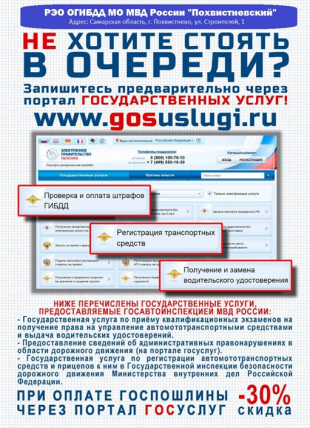 Зарегистрируй автомобиль через портал Госуслуг без очереди!Вы купили автомобиль или мотоцикл? Или, наоборот, продаете — портал госуслуг поможет с документами. Снять с учета, поставить на учет или изменить регистрационные данные — всё это проще сделать через интернет. Раньше автовладельцы заполняли заявление от руки в отделении ГИБДД, ждали в очереди. Это отнимало много времени. Теперь всё проще: заполняете заявление на сайте госуслуг, приходите в РЭО ОГИБДД МО МВД России «Похвистневский», по адресу: г. Похвистнево, ул. Строителей, 1, когда удобно Вам. Дату и время выберите на сайте — оно будет забронировано для Вас, ждать в очереди не придется. Мы напомним о времени записи по электронной почте или при помощи смс-сообщения. По пути в ГИБДД оплатите госпошлину в любом банке. Размер пошлины и реквизиты для вашего региона узнайте на сайте ГИБДД.Чтобы зарегистрировать автомобиль через портал госуслуг, нужен подтвержденный статус учетной записи на портале госуслуг.*******************************************************************************Специалисты государственной ветеринарной службы Самарской области напоминают об опасности заражения бешенством.     В настоящее время бешенство остается одной из важнейших проблем                 как в ветеринарии, так и в здравоохранении. Его эпизоотическая                                и эпидемиологическая значимость определяется абсолютной летальностью и повсеместным распространением.  Бешенство - острое инфекционное заболевание животных и людей, вызываемое вирусом, при котором в необратимой форме поражается центральная нервная система. Методов лечения животных и людей в настоящее время не существует! Вирус бешенства поражает все виды теплокровных животных, поэтому переносчиком может быть любое животное.     Источником инфекции в природе являются плотоядные звери -волки, шакалы, лисы.  Домашние животные: собаки, кошки, крупный и мелкий рогатый скот, лошади заражаются при укусах диких животных и становятся основными источниками инфекции человека. Бешенство проникает в городские и сельские населенные пункты в большинстве случаев по вине людей. Дикие животные всё чаще заявляют о себе в населённых пунктах, их привлекают места размещения бытовых отходов, на которые зачастую в нарушении действующего ветеринарного и санитарного законодательства   попадают пищевые отходы и продукты убоя животных. Важным звеном в распространении бешенства являются безнадзорные собаки и кошки, которые появляются на улицах городов и сел в результате неразумного, безответственного отношения к ним человека, в первую очередь, самих же владельцев животных.     Клинические признаки бешенства сходны у всех видов животных. Различают тихую и буйную форму заболевания. В большинстве случаев у животного наблюдается: изменение стиля поведения и неадекватная реакция на окружающих, может наблюдаться агрессивность, настороженность, сонливость или пугливость; странные предпочтения в еде, например, поедание травы, песка или земли; яркими признаками бешенства является обильное слюноотделение, тошнота и рвота, неспособность проглотить еду и т.д.; нарушения в работе опорно- двигательного аппарата, тремор головы или отдельных частей тела; судорожные подергивая или сокращения мышц; проявление агрессии, паралич всего тела или конечностей символизирует  скорый летальный исход животного. Довольно опасным является тот факт, что первое время после заражения животное никак не проявляет наличие вируса в своем организме, но уже представляет угрозу для человека и других животных.    Заболевание человеку от животных передается через укусы, ссадины, царапины, при попадании слюны на кожные покровы, слизистую оболочку глаз, полости рта, носа и при соприкосновении с каким- либо предметом или одеждой, загрязненными слюной больного животного. Что делать, если вас укусили?   Первое, что сделать необходимо, это немедленно промыть место укуса мылом. Мыть надо довольно интенсивно, в течение 10 минут. Глубокие раны рекомендуется промывать струей мыльной воды, например, с помощью шприца или катетера. Не нужно прижигать раны или накладывать швы. После этого нужно сразу же обратиться в ближайший травмпункт, ведь успех вакцинопрофилактики бешенства сильно зависит от того, насколько быстро вы обратились за помощью к врачу.                                                     На территории Самарской области за 2020 год зарегистрировано 54 эпизоотических очага бешенства животных, из них 17 в дикой фауне, 37 случаев заболевания домашних животных. В январе 2021 года зарегистрировано 2 случая заболевания бешенством собак на территории Сергиевского и Исаклинского районов, при этом владельцы животных игнорировали требования по профилактике бешенства животных, чем подвергли смертельной опасности свою жизнь, жизнь своих близких.И в заключение самое главное:  Всех собак и кошек следует ежегодно вакцинировать от бешенства, иммунизации против бешенства в обязательном порядке также подлежит  крупный рогатый скот. Вакцинация животных против бешенства проводится во всех учреждениях государственной ветеринарной службы Самарской области. Адреса и телефоны государственных ветеринарных клиник во всех городах и районах Самарской области размещены по электронному адресу: http://gbu-so-svo.ru/vetlecheb/. Либо на прямую Структурное подразделение Похвистневская СББЖ г.Похвистнево, ул.Суходольная,38 тел.: 8(84656)2-12-87;2-27-95; 2-16-07Заявки на вакцинацию принимаются по телефону (884656)22795. Услуга бесплатная.Продажа, покупка и вывоз собак за пределы области разрешается при наличии электронного ветеринарного свидетельства с отметкой о вакцинации собаки против бешенства но не менее 21 дня с момента вакцинации.И.о. начальника, ГБУ СО «СВО»«Похвистневская СББЖ»                                           Д.В. Ромаданов********************************************************************************************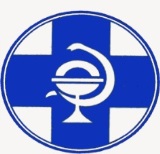                         Государственная ветеринарная служба Самарской области                                                                                              БЕШЕНСТВОБешенство - острое инфекционное заболевание животных и людей, вызываемое вирусом, при котором поражается центральная нервная система и, которое всегда заканчивается смертельным исходом.     Это заболевание входит в первую пятерку наиболее опасных болезней, общих для человека и животных.                             В настоящее время бешенство зарегистрировано в 113 странах мира и поражает ежегодно порядка 50 тыс. человек, имевших контакт, как с дикими, так и с домашними животными.                                                   Возбудитель заболевания– нейротропный вирус семейства рабдовирусов (Rabdoviridae), рода лиссавирусов (Lyssavirus), содержит РНК. С места внедрения (укуса) вирус по центростремительным нервным волокнам проникает в спинной, а затем головной мозг, где размножается, вызывая диффузный энцефаломиелит (воспаление головного и спинного мозга). Вирус бешенства вызывает      дегенеративные повреждения нейронов и сопровождается образованием                                   специфических клеточных    включений (тельца Бабеша-Негри).                                                                                                                                                                                                                                         Вирус бешенства поражает все виды теплокровных животных, поэтому переносчиком может быть любое животное. 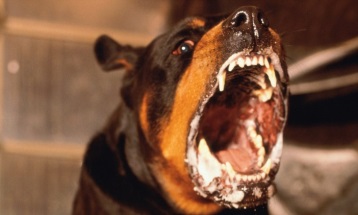 Источником инфекции  в природе являются  плотоядные звери (волки, шакалы, лисы).  Домашние животные: собаки, кошки, крупный и мелкий рогатый скот, лошади  заражаются при укусах диких животных и становятся основными источниками инфекции человека. Заболевание человеку от животных передается через укусы, ссадины, царапины, при попадании слюны на кожные покровы, слизистую оболочку глаз, полости рта, носа и при соприкосновении с каким- либо предметом или одеждой, загрязненными слюной бешеного животного.             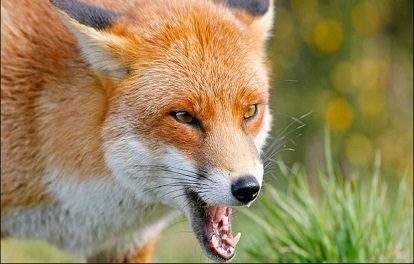 Клинические признаки - сходны у всех видов животных. Различают тихую и буйную форму заболевания. В большинстве случаев у животного наблюдается: изменение стиля поведения и неадекватная реакция на окружающих, может наблюдаться агрессивность, настороженность, сонливость или пугливость; странные предпочтения в еде, например, поедание травы, песка или земли; яркими признаками бешенства являются: обильное слюноотделение, тошнота и рвота, неспособность проглотить еду и т.д., нарушения в работе опорно- двигательного аппарата, тремор головы или отдельных частей тела, судорожные подергивая или сокращения мышц, проявление агрессии, паралич всего тела или конечностей символизирует  скорый летальный исход животного. Довольно опасным является тот факт, что первое время после заражения животное никак не проявляет наличие вируса в своем организме, но уже представляет угрозу для человека и других животных. Диагноз ставят на основании эпизоотологических, клинических, лабораторных и патологоанатомических данных. Лабораторное подтверждение диагноза бешенство возможно только посмертно на основании следующих методов: обнаружение телец Бабеша–Негри в клетках головного мозга, выделение антигена вируса бешенства в клетках с помощью иммунофлюоресцентного анализа, постановка биологической пробы с заражением лабораторных животных вирусом из слюны больных, взвеси мозговой ткани или подчелюстных желез;                                                                       Дифференциальную диагностику проводят, исключая чуму плотоядных, болезнь Ауэски (псевдобешенство), менингит и энцефаломиелит.         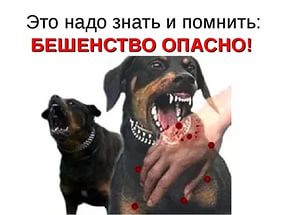 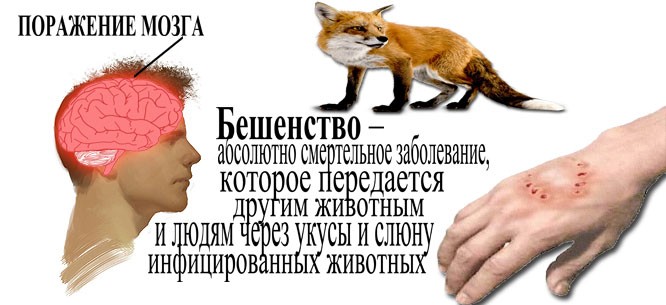 Профилактика бешенства: Учитывая опасность данного заболевания следует уделять огромное внимание его предотвращению. Мероприятия по профилактике бешенства в первую очередь включают в себя активную борьбу с источниками инфекции. Владельцам продуктивных и непродуктивных животных необходимо: соблюдать правила содержания  животных в населенных пунктах Самарской области, представлять животных специалистам ветеринарной службы для плановых и внеплановых клинических осмотров, вакцинации, в случае необычного поведения животного немедленно  информировать территориальное подразделение государственной ветеринарной службы Самарской областиЛибо на прямую Структурное подразделение Похвистневская СББЖ г.Похвистнево, ул.Суходольная,38 тел.: 8(84656)2-12-87;2-27-95; 2-16-07    поселения    Малый  Толкай                                         РАСПРОСТРАНЯЕТСЯ БЕСПЛАТНОГазета основана 14.06.2010 г.    поселения    Малый  Толкай                                         15.01.2021  года№ 1 (309)    поселения    Малый  Толкай                                         ОФИЦИАЛЬНОЕОПУБЛИКОВАНИЕНаименование программыКомплексная  муниципальная  программа « Противодействие  экстремизму и профилактика  терроризма  на территории  сельского поселения Малый Толкай  муниципального района  Похвистневский на 2021-2025 годы» Заказчик программы Администрация сельского поселения  Малый Толкай  муниципального района Похвистневский» Исполнители программы Администрация  сельского  поселения  Малый Толкай  муниципального района ПохвистневскийУчреждения   и организации  различных форм собственностиОбщественные  организации и объединения Цели и задачи программы Обеспечение общественной безопасности  граждан сельского  поселения Малый Толкай  ;Повышение эффективности предупреждения  и совершенствования мер борьбы  с терроризмом  и экстремизмом;Минимизация и ( или) ликвидация  последствий  проявления  экстремизма  и терроризма  на территории  сельского поселения  Малый Толкай  ;Воспитание культуры толерантности  и межнационального согласия; Формирование  в молодежной среде  мировоззрения  и духовно- нравственной атмосферы этнокультурного взаимоуважения, основанных  на принципах уважения  прав и свобод человека,  стремления  к  межэтническому  миру и согласию, готовности к диалогу;Общественное осуждение  и пресечение  любых проявлений  дискриминации , насилия, расизма и экстремизма  на национальной  конфессиональной почве.Сроки реализации программы2021-2025 г.г.Ожидаемые результатыСоздание  эффективной  системы правовых , организационных и идеологических механизмов  противодействия экстремизму и терроризму.Обеспечение антитеррористической защищенности  и усиление  надежности  охраны  важных объектов  жизнеобеспечения населения, объектов  образования, здравоохранения и  транспортных коммуникаций.Укрепление  и культивирование  в молодежной среде  атмосферы   межэтнического согласия  и толерантности.Препятствование  созданию и деятельности националистических  экстремистских  молодежных группировок.Обеспечение  условий  для успешной  социокультурной  адаптации молодежи  из числа мигрантов.Повышение уровня компетентности  исполнительной Программы  в вопросах профилактики  терроризма  и экстремизма, противодействию  этнической  дискриминации.Источники финансирования Финансирование Программы  осуществляется  из бюджета  сельского поселения  Малый Толкай .Управление Программой  и контроль  за её реализациейКонтроль за выполнением настоящей Программы  осуществляет  администрация сельского поселения Малый Толкай  и Собрание представителей  сельского поселения   Малый Толкай  в соответствии  с полномочиями,  установленными  действующим законодательством.Разработчик Администрация сельского поселения Малый Толкай  №п/пНаименование мероприятийСроки Финансиро-вание Источники финансированияОтветственные исполнители1.Разработка плана профилактических мероприятий направленных на предупреждение экстремистской деятельности, в т.ч. на выявление и последующее устранение  причин и условий , способствующих осуществлению  экстремистской деятельности на территории  сельского поселения Малый Толкай  2021-2025Без финансирования-----Администрация поселения 2.Разработка и издание  методических рекомендаций по мерам  антитеррористического  характера  и действиям  при  возникновении  чрезвычайных  ситуаций2021-2025Без финансирования-----Администрация  поселения 3.Организовать  обследование  состояния и  защищенности  объектов жизнеобеспечения   и социальной значимости 2021-2025Без финансирования ----Глава поселения, участковый уполномоченный4.Информировать население сельского поселения Малый Толкай  по вопросам  противодействия  экстремизму и терроризму, предупреждению   терактов, поведения  в чрезвычайных ситуациях 2021-2025Без финансирования ----Газета «Вестник поселения Малый Толкай»5.Распространении  среди  читателей  библиотек  информационных  материалов,  содействующих повышению уровня  толерантного  сознания молодежи2021-2025 Без финансирования ----Зав. библиотекамиМероприятия   по профилактике  терроризма  и экстремизмаМероприятия   по профилактике  терроризма  и экстремизмаМероприятия   по профилактике  терроризма  и экстремизмаМероприятия   по профилактике  терроризма  и экстремизмаМероприятия   по профилактике  терроризма  и экстремизмаМероприятия   по профилактике  терроризма  и экстремизма1.Проведение  учений и тренировок на объектах  культуры,  объектах образования  по отработке   эвакуации при угрозе  совершения  террористических актов 2021-2025Без финансирования -----Руководители учреждений 2.Приобретение комплектов наглядной  агитации  по профилактике  экстремизма и терроризма 2021-20251,0Администрация поселения Глава поселения 3.В учреждениях образования проводить ролевые игры,  тренинги  для старшеклассников « Мир всем людям на планете», «Человек  в экстремальной ситуации»;  уроки безопасности,  тематические вечера « О безопасности  жизнедеятельности», « Терроризм – угроза обществу»2021-2025Без финансирования -----Руководители учреждений4.Проведение  регулярных  ревизий  чердачных  и подвальных помещений  жилых домов и административных зданий2021-2025Без финансирования ----Глава поселения , участковый уполномоченный5.Доводить  информацию до УФМС  по Похвистневскому  району  о проживании   на территории  поселения  лиц без  оформлении гражданства РФ и  незаконных мигрантов.2021-2025Без финансирования -----Администрация поселения               РОССИЙСКАЯ ФЕДЕРАЦИЯ                     АДМИНИСТРАЦИЯ                   сельского поселения                                    МАЛЫЙ ТОЛКАЙ               муниципального района                      Похвистневский                   Самарской области                  ПОСТАНОВЛЕНИЕ                       14.01.2021 г. № 2Учредители: Администрация сельского поселения Малый Толкай муниципального района Похвистневский Самарской области и Собрание представителей сельского поселения Малый Толкай муниципального района Похвистневский Самарской области.Издатель: Администрация сельского поселения Малый Толкай муниципального района Похвистневский Самарской областиУчредители: Администрация сельского поселения Малый Толкай муниципального района Похвистневский Самарской области и Собрание представителей сельского поселения Малый Толкай муниципального района Похвистневский Самарской области.Издатель: Администрация сельского поселения Малый Толкай муниципального района Похвистневский Самарской областиУчредители: Администрация сельского поселения Малый Толкай муниципального района Похвистневский Самарской области и Собрание представителей сельского поселения Малый Толкай муниципального района Похвистневский Самарской области.Издатель: Администрация сельского поселения Малый Толкай муниципального района Похвистневский Самарской областиАдрес: Самарская область, Похвистневский район, село Малый Толкай, ул. Молодежна,2 тел. 8(846-56) 54-1-40Тираж 100 экз. Подписано в печать Редактор Ефремова Ю.С.